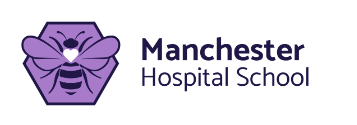 Advice and Guidance Initial contact Form Please complete this form and send to the Advice and Guidance Team as part of your initial request for support. adviceandguidance@hospitalschool.manchester.sch.ukYour Name and Role:Phone number:Date of referral:Email addressName of Pupil:Year Group:Current Attendance: Current Attendance: Current Attendance: Agencies involved: Agencies involved: Agencies involved: Medical Needs:Medical Needs:Medical Needs:EHCP:YNEarly Help involvement:YNPrimary Concern:What is concerning you the most? This is the area we will seek to support first.Primary Concern:What is concerning you the most? This is the area we will seek to support first.Primary Concern:What is concerning you the most? This is the area we will seek to support first.Related concerns:What other concerns do you have related to your primary concern?Related concerns:What other concerns do you have related to your primary concern?Related concerns:What other concerns do you have related to your primary concern?What actions have you already taken? What actions have you already taken? What actions have you already taken? What support are you hoping we will provide?What support are you hoping we will provide?What support are you hoping we will provide?